KanCare Discussion 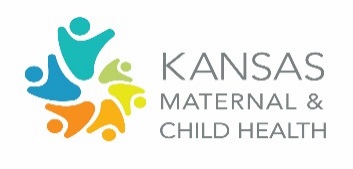 Domain Workgroup: Child(5 minutes – wrap-up)Thinking about what was discussed today, what is one way you or your organization can help spread the word to Medicaid beneficiaries about what they need to do to prepare for the PHE unwinding?Share here:  https://fs26.formsite.com/eDLX7Z/ycd9pfhazn/index.html How can your organization help spread the word to Medicaid beneficiaries about what they need to do to prepare for the PHE unwinding?How can Medicaid beneficiaries take advantage of the postpartum extension to set themselves up for long-term success? What services and supports are needed related to behavioral health services? Primary care and prevention services? Contraception? Others?Share any specific services or treatments that you, or those you serve, have recently (last 12 months) experienced difficulty in getting prior authorization or were denied coverage. Are there any specific requests or recommendations you have for Medicaid as they embark on the reprocurement process?